Daily RoutineSample Daily Routine A daily routine is a road map to your day and can bring predictability, reduce stress levels and give you some peace of mind. A consistent schedule is beneficial to both you and your carer(s). There can be lots of flexibility within your schedule. Try to schedule time for personal care, small household jobs, gentle exercise, rest and make sure to try and include creative, social, and intellectual activities. It is important to make sure that you include activities and hobbies that can be done at home, which you find enjoyable e.g. some gardening, phoning a family member or friend, reading, watching your favourite T.V. programme. Some activities that you could include on your daily routine might include:Morning:Personal care e.g. brush teeth, wash, get dressedPrepare breakfast and eatMorning activity e.g. listen to a radio programme, do some gentle exercise, complete a craft, gardening, do a job around the house, phone a family member or friend, write a letterQuiet break time e.g. read the newspaper, listen to music, enjoy a cup of coffee, nap (try to limit naps to 30 minutes)Afternoon:Prepare lunch and eatListen to music, watch a movie, do a puzzleAfternoon activity e.g. do some gentle exercise, complete a craft, gardening, do a job around the house, write a shopping list, phone a family member or friendQuiet break timeEvening:Prepare dinner and eatClean kitchen and dishesHave a conversation over dessertPlay a game, watch T.V., do a puzzlePersonal care e.g. bath, brush teeth, prepare for bedRead a book, relaxation exerciseQuestions to ask Yourself:Does your routine have too much or too little activity?Which type of activities worked the best?What time of the day do you function the best?What activities do you like to do together with those living with you or with your carer?Caregiver Tips: The goal of a daily schedule is not to pack it full with activity every minute; prioritize the goals for each day and be flexible. It is also important to schedule in downtime for you too. You need time to recharge your battery!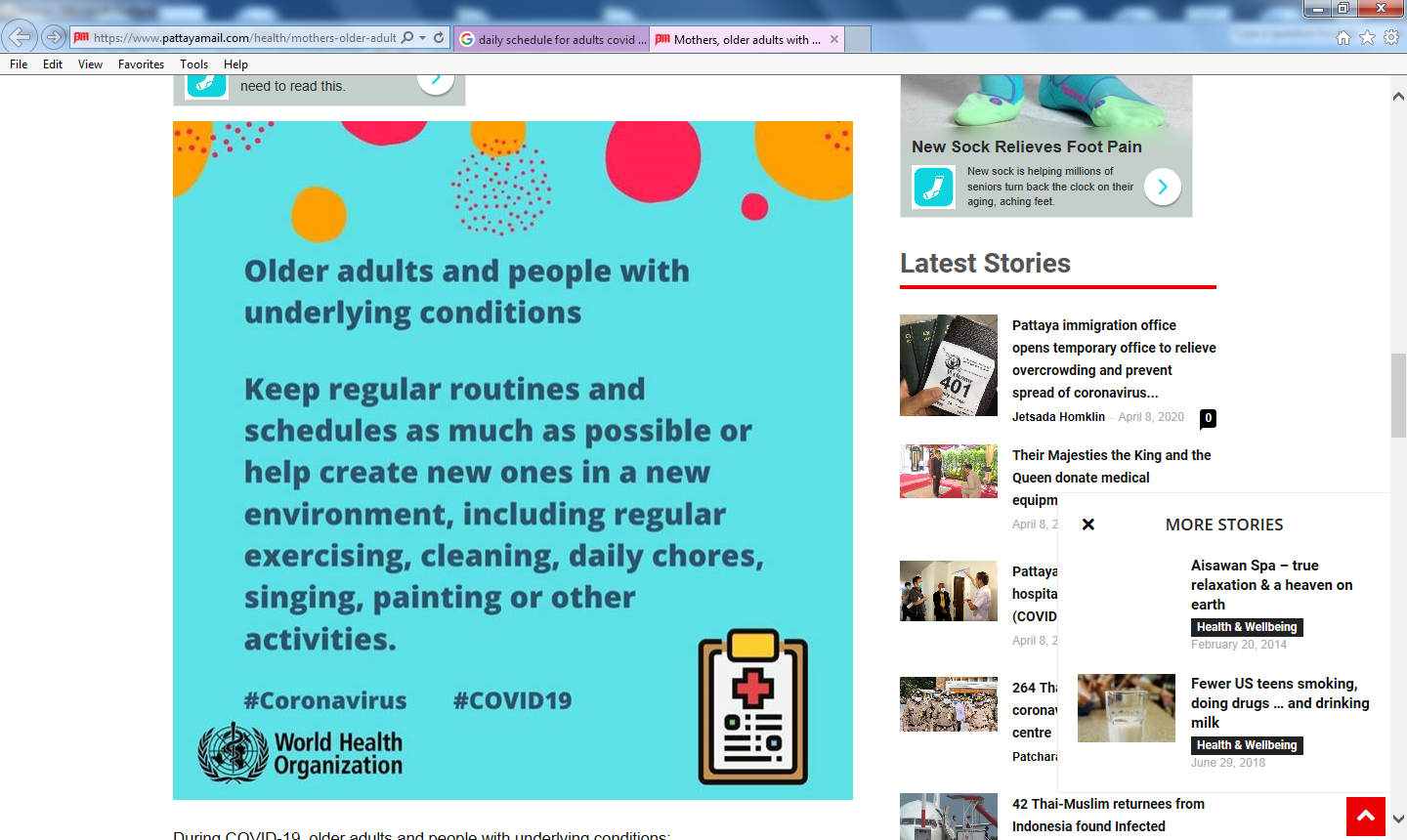 Sample Daily RoutineTIMETASKDETAILSTIMETASKDETAILS8amWake up & personal careWash and get dressed(try to get up at the same time each day)8.30amBreakfastPrepare, eat breakfast and tidy up10amListen to radio Radio chat show/ morning mass on the radio/ music programme10.30amMovement activityGentle exercises/ gardening/ household job11amTea/ coffee break11.30Quiet activityRead newspaper or a book, listen to audio book or music, nap (limit naps to 30 minutes)12.30pmLunchPrepare, eat lunch and tidy up2pmCreative/ social/ intellectual activity Do a puzzle, complete a craft or artwork, do a crossword, phone a family member or friend, write a letter to a friend3pmTea/ coffee break3.30pmMovement activityDo a job around the house, gardening, do some gentle exercises, baking, check the cupboards and prepare a shopping list4.30pmQuiet activityRead newspaper or a book, listen to audio book or music5.30DinnerPrepare, eat dinner and tidy up7pm- 10pmRelaxing activitiesWatch T.V., read a newspaper or book, have a conversation with someone over desert, enjoy a light snack (try to avoid heavy foods and caffeine/ alcohol 6 hours before bed)10pmBedtimeTry to relax before bedtime e.g. read a book, listen to musicComplete personal care activities(try to go to bed at the same time each night)